МБОУ  «Средняя общеобразовательная школа №___»Программа воспитательной работы«Цветик-семицветик»летнего оздоровительного лагеря с дневным пребыванием детей «Лесная сказка»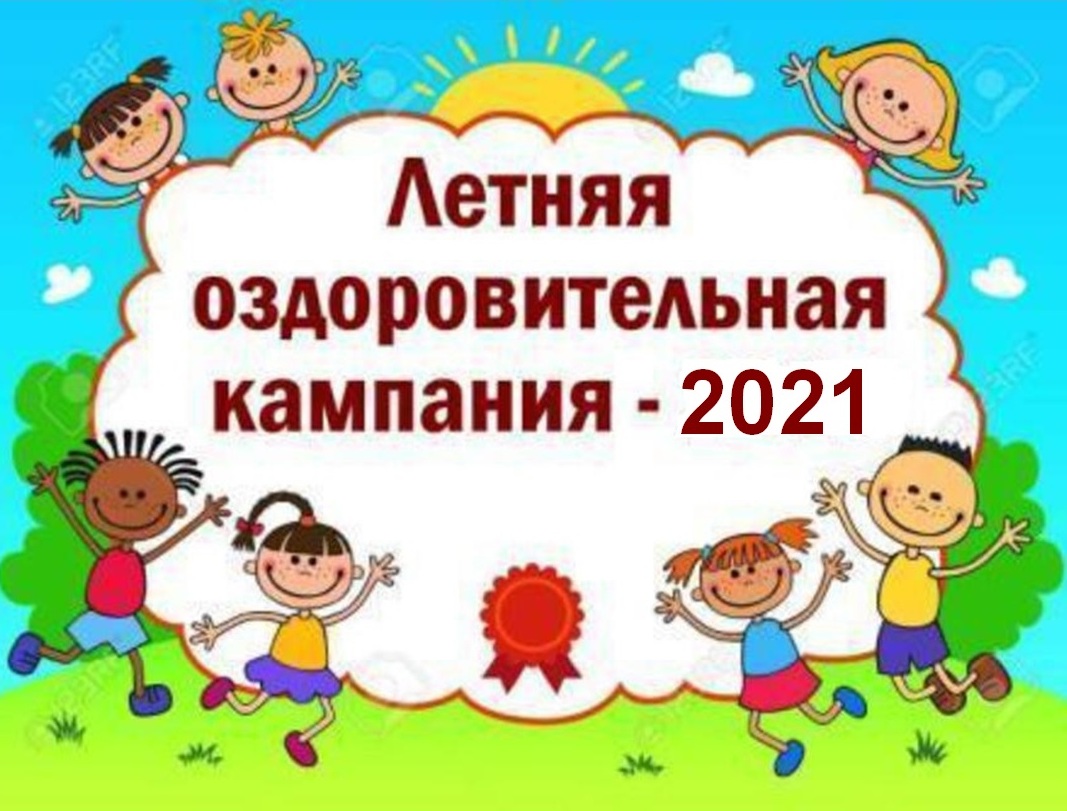 2021год.2.Пояснительная запискаИзменение ценностных ориентаций заметно в настоящее время во всех сферах жизни и деятельности общества. Решение ряда проблем в жизни страны во многом зависит от уровня сформированности гражданской позиции у подрастающего поколения, потребности в духовно-нравственном совершенствовании, уважения к историко-культурному наследию своего народа и народов России. Духовность заключается в любящем отношении к другому человеку, в приоритетности интересов другого человека над собственными интересами, в утверждении своим отношением несравненной ценности другого. Духовность представляет собой в высшей степени сложную совокупность общечеловеческих норм и ценностей.Духовные ценности вырабатываются каждым человеком самостоятельно, а не усваиваются в готовом виде путем «извлечения» из книг или чужого опыта. Моральные качества, приобретенные человеком в детстве, по большей части, остаются в нем на всю жизнь. Формирование системы духовно-нравственных ценностей у обучающихся  - процесс непрерывный,  который выходит за рамки учебно-воспитательной деятельности.  Летние каникулы составляют значительную часть годового объема свободного времени школьников. Лето для детей – это разрядка накопившейся за год напряженности, восполнение израсходованных сил, восстановление здоровья, развитие творческого потенциала, совершенствование личностных возможностей, время открытий и приключений, время игры и азартного труда, время событий и встреч с чудом, время познания новых людей, а главное - самого себя.  Лето - самая лучшая и незабываемая пора в жизни ребенка. Это период, когда дети могут наполнить свою жизнь интересными знакомствами, полезными увлечениями и занятиями, с пользой провести свободное время.  Лето – время для развития творческих способностей и совершенствования возможностей ребенка, вовлечения детей в новые социальные связи, удовлетворения индивидуальных интересов и потребностей. Но далеко не все родители могут предоставить своему ребенку полноценный, правильно организованный отдых. В полной мере реализовать  эти функции может пришкольный  летний лагерь с дневным пребыванием детей. На основе исследования занятости в летний период, можно сделать вывод, что не все дети имеют возможность поехать в загородные лагеря, выехать из города к родственникам. Определенный процент детей остается не охваченным организованной деятельностью. Предоставленные сами себе дети подвержены влиянию улицы и невольно могут попасть в группу социального риска. Организация летнего отдыха - один из важных аспектов образовательной деятельности. Организованная деятельность детей в летний период позволяет сделать педагогический процесс непрерывным в течение всего года. Данные исследования свидетельствует об актуальности рассматриваемой проблемы и о потребности в организации летнего отдыха обучающихся. Исходя из анализа нами разработана комплексная программа «Цветик - семицветик», социальный эффект которой заключается в следующем:1. Создание системы физического оздоровления детей в условиях временного коллектива.2. Преодоление разрыва между физическим и духовным развитием детей посредством игры, познавательной и трудовой деятельности.3. Формирование у школьников навыков толерантного общения.4. Привитие навыков здорового образа жизни, укрепление здоровья.5. Развитие творческих способностей обучающихся.6. Профилактика детской безнадзорности и беспризорности в каникулярное время.7. Развитие и укрепление связей школы, семьи, учреждений дополнительного образования, культуры, спорта и др.Программа воспитательной работы «Цветик-семицветик» является комплексной, т. е. включает в себя разноплановую деятельность, объединяет различные направления оздоровления, отдыха и воспитания детей в условиях оздоровительного лагеря. Количество смен – 1 смена (июнь 2021г)  Место проведения – МБОУ "Средняя общеобразовательная школа № -___"города Курска Продолжительность смены – 18 дней.Общее число участников за смену  -  ___ человек. Основной состав лагеря – это обучающиеся  школы в возрасте от 7 до 14 лет, родители которых написали заявления. При комплектовании особое внимание уделяется детям из малообеспеченных, неполных семей, из семей матерей-одиночек, а также детям, находящимся в трудной жизненной ситуации. Деятельность воспитанников во время лагерной смены осуществляется в разновозрастных отрядах по 20 человек. Цель программы: Создание условий  для  развития творческой, активной и инициативной  личности,  укрепления духовного, физического, эмоционального здоровья воспитанников; содействие формированию ключевых компетенций на основе включения детей в разнообразную, общественно- и личностно-значимую деятельность, содержательное общение и межличностные отношения в разновозрастном коллективе.Задачи: 1. Организация содержательного досуга. 2. Обеспечение сбалансированного питания воспитанников.3. Пропаганда здорового образа жизни.4. Формирование у воспитанников навыков общения,  в том числе в разновозрастном коллективе. 5. Создание условий для реализации творческого потенциала детей.6. Формирование благоприятного психологического климата в школьном коллективе.7. Стимулирование познавательного интереса.8. Формирование общекультурных компетенций.Разработка данной программы летнего отдыха, оздоровления и занятости детей была вызвана:повышением спроса родителей и детей на организованный отдых школьников;обеспечением преемственности между учебно-воспитательной работой школы и досугом обучающихся;модернизацией старых форм воспитательной работы и введением новых. Цель программы: создать условия для организованного отдыха учащихся в летний период; для обеспечения активного, интеллектуального и эмоционально насыщенного летнего отдыха и всестороннего развития личности ребёнка на основе его включения в жизнедеятельность лагеря с применением дистанционных технологий. Задачи программы: 1) приобщать к творческим видам деятельности, развивать творческое мышление; 2) формировать интерес к истории и культуре Родины; 3) создать безопасные и комфортные условия для отдыха детей, для формирования потребности и способности ребёнка проявлять свои творческие способности; 4) формировать навыки планировать свою деятельность и возможности саморазвития; 5) развивать творческое мышление необходимое для практической деятельности, познания, ориентации в окружающем мире; 6) развивать заложенный творческий потенциал, воспитывать смелость мысли, уверенность в своих творческих силах, способность генерировать новые нестандартные идеи, имеющие общечеловеческую ценность и в тоже время не наносящие вреда природе, воспитывать потребность в творческом образе жизни; 7) раскрывать творческой индивидуальности ребёнка в социальных взаимоотношениях через включение его в творческую и игровую деятельность;8) развивать патриотические чувства и опыт нравственного поведения личности; 9) создавать единое пространство гармонического развития на основе взаимоуважения и взаимопонимания между взрослыми и детьми; 10) формирование у детей культуры сохранения и совершенствования собственного здоровья; 11) привитие интереса к здоровому образу жизни и спорту; 12) воспитание нравственных, ответственных и компетентных граждан РФПедагогическая идея программы. Целевой блок.Нормативно-правовой базой являются:- Конвенция о правах ребенка- Конституция РФ- Закон «Об образовании в РФ»- Федеральный закон  «Об основных гарантиях прав ребенка в Российской Федерации»- Национальная доктрина образования в Российской Федерации- Концепция духовно-нравственного развития и воспитания личности гражданина России- Федеральный закон от 24 июня 1999 г. N 120-ФЗ «Об основах системы профилактики безнадзорности и правонарушений несовершеннолетних»- Закон Курской области «Об образовании в Курской области»- Областная целевая программа «Воспитание детей и молодежи в Курской области на 2010-2025 гг»Устав МБОУ «СОШ №____»г.Курска»Положение о лагере дневного пребывания.Правила внутреннего распорядка лагеря дневного пребывания.Правила по технике безопасности, пожарной безопасности.Рекомендации по профилактике детского травматизма, предупреждению несчастных случаев с детьми в школьном оздоровительном лагере.Инструкции по организации и проведению туристических походов и экскурсий.Должностные инструкции работников.Санитарные правила о прохождении медицинского осмотра.Основой для создания программы послужили:1. Государственный заказ на качество воспитания подрастающего поколения, отраженный в документах Правительства и Министерства образования Российской Федерации.2. Социальные и образовательные потребности обучающихся и ожидания их родителей.Методологическую основу воспитательной работы составляют современные  концепции воспитания:- педагогической поддержки личности (О.С. Газман);- самовоспитания  (Г.К. Селевко);- диалога культур (Е.В. Бондаревская);- гуманистического воспитания (Н.Е. Щурковой).- активного влияния социальной среды (А.Г. Асмолов).Целенаправленному развитию личности в воспитательной системе школы способствует соблюдение ряда общечеловеческих принципов и педагогических подходов, определенных государственной политикой в области воспитания и заложенных в Уставе ОУ.Принцип гуманизма. Только уважительные отношения между педагогами и детьми, терпимость к мнению детей, доброе и внимательное отношение к ним создают психологический комфорт, в котором растущая личность чувствует себя защищённой, нужной, значимой. Принцип культуросообразности. Воспитание должно основываться на общечеловеческих ценностях культуры и учитывать ценности и нормы конкретных национальных и региональных культур.Принцип  здоровьесбережения. Важно  воспитать у школьников ответственное отношение к своему здоровью, как важнейшему элементу будущего благополучия, добиться у обучающихся понимания того, что здоровый образ жизни - это норма.  Принцип сотрудничества и сотворчества. Продуктивное взаимодействие учителя и обучающихся в реализации определенных целей.Принцип самоактуализации. В каждом ребенке существует потребность в актуализации своих интеллектуальных, коммуникативных, художественных и физических способностей. Важно побудить и поддержать стремление обучающихся к проявлению и развитию своих природных и социально приобретенных возможностей. Принцип субъектности. Следует помочь ребенку стать подлинным субъектом жизнедеятельности в классе и в школе, способствовать формированию и обогащению его субъектного опыта. Межсубъектный характер взаимодействия должен быть доминирующим в школьном сообществе. Принцип преемственности всех звеньев воспитательной системы.Принцип открытости. Предполагает функционирование школы в активном взаимодействии с социокультурными институтами микрорайона и города.Теперь о педагогических подходах:Системный подход заключается в  использовании в системе, в тесной взаимосвязи структурных элементов воспитательного процесса – от цели до конечного результата.Комплексный подход  включает объединение усилий всех институтов для успешного решения воспитательных целей и задач.Организационно-деятельностный подход предполагает такую организацию деятельности коллектива и личности, когда каждый школьник проявляет активность, инициативу, творчество, стремиться к самовыражению.Личностно-ориентированный подход. Ценностная ориентация педагогов на личность, ее индивидуальность, творческий потенциал, обеспечение деятельности, развивающей личность ребенка.Главной ценностью воспитательного  процесса признаётся личность ребёнка в её уникальности и неповторимости, создание условий для индивидуального развития каждой личности, её самореализации. Будущее наших детей напрямую зависит от того, смогут ли они приобрести необходимые знания, умения, навыки, занять активную позицию в жизни, развиваться и самореализовываться в условиях внешкольной деятельности.Ключевое значение для конструирования и реализации программы имеют идеи:целостности личности: целостности мировосприятия ребенка, мировоззрения и поступка, единства слова и дела, разума и чувств;культуры досуга как составляющей общей культуры человека;развития и самореализации личности в деятельности;интеграции: содержания, видов деятельности в которые погружен ребенок в период каникул; интеграции усилий субъектов системы образования и культуры, науки, здравоохранения в целях создания ресурсной базы детского отдыха;свободы выбора как условия самореализации личности ребенка и педагога, осуществляемая, в частности, благодаря вариативности направлений форм деятельности.СОДЕРЖАНИЕ ПРОГРАММЫУчитывая возрастные особенности младшего школьного возраста, воспитание творчески активной личности будет проходить через сюжетно - ролевую игру, как ведущий тип деятельности. Сюжетно - ролевая игра представляет собой исполнение детьми какого-либо заранее определенного сценария. Сценарий игры служит лишь канвой для импровизации. Ценность сюжетно-ролевой игры определяется тем, насколько в ребенке она развивает такие качества как: настойчивость, смелость, умение ориентироваться в сложной ситуации, умение действовать в интересах коллектива, сообща добиваться победы, не разрушая позитивного отношения к действительности. Сюжетно-ролевая игра «Цветик-семицветик» - это реальная жизнь в предлагаемых обстоятельствах. В такой игре создается ситуация выбора, ведь ребенок выбирает не только направление своего участия в игре, но и способ достижения цели. Игра предполагает: - большую двигательную активность; - разнообразие видов деятельности; - признание и позитивную оценку в среде сверстников и взрослых; - развитие рефлексивных навыков. Индивидуальные и коллективные формы работы в лагере осуществляются с использованием традиционных методов:- беседа, - наблюдение, - поручение, конкурсы рисунков, плакатов, - утренники, - праздники, -экскурсии.Методов интерактивного обучения:- социально-психологические тренинги, - ролевые игры,  - дискуссии, в которых дети не просто «проходят» что-то, а проживают те или иные конкретные ситуации; - методики коллективно-творческого воспитания  (КТД). Одним из важнейших средств и методов организации воспитательного пространства является создание органов детского самоуправления.Программа деятельности летнего лагеря ориентирована на создание социально значимой психологической среды, дополняющей и корректирующей семейное воспитание ребенка. Программа универсальна, так как может использоваться для работы с детьми из различных социальных групп, разного возраста, уровня развития и состояния здоровья. Программа включает в себя разноплановую деятельность, объединяет различные направления оздоровления, образования, воспитания в условиях лагеря.Основная идея программы «Цветик - семицветик»  - предоставление возможностей для раскрытия творческих способностей ребенка, создание условий для самореализации потенциала детей в результате общественно полезной деятельности. Программа ориентирована на работу в разновозрастном детском коллективе.Формируя воспитательное пространство лагеря, в основу организации смены закладывается легенда лагеря, согласно которой все дети, посещающие лагерь, становятся участниками длительной сюжетно-ролевой игры со своими законами и правилами. Принципы организации педагогического процесса в рамках программы:-принцип взаимодействия воспитателей и воспитанников;-принцип коллективной деятельности;-принцип самореализации ребенка в условиях детского лагеря;-принцип самостоятельности.       Основными в организации воспитательной деятельности  в рамках летнего лагеря дневного пребывания «Лесная сказка» являются принципы:
 - безопасности жизни и здоровья детей, защиты их прав и личного достоинства;
- создания разнообразных образовательныо-воспитательных  пространств, где нормы и правила взаимодействия вырабатывают сами члены группы;
- приоритета индивидуальных интересов, свободы выбора деятельности, коллектива, педагога как необходимых условий творческого развития и самореализации ребёнка; - личностного развития и самореализации лисчности в сочетании с соблюдением    социальных норм и правил лагеря;
- гуманного характера отношений и оздоровительно-образовательных программ;
- конфиденциальности в разрешении личных проблем и конфликтов детей;
- единоначалия в сочетании с детским и педагогическим самоуправлением.Условия участия в программе: добровольность, взаимопонимание, должностная субординация.Основная задачаь лагеря дневного пребывания - развитие личности ребенка и включение его в разнообразие человеческих отношений и межличностное общение со сверстниками. Детский лагерь, учитывая его специфическую деятельность, может дать детям определенную целостную систему нравственных ценностей и культурных традиций через погружение ребенка в атмосферу игры и познавательной деятельности дружеского микросоциума. Погружая ребенка в атмосферу лагеря, мы даем ему возможность открыть в себе положительные качества личности, ощутить значимость собственного «я»; осознать себя личностью, вызывающей положительную оценку в глазах других людей; повысить самооценку; выйти на новый уровень общения, где нет места агрессии и грубости.Находясь в лагере дневного пребывания, дети ежедневно включаются в оздоровительный процесс, для которого характерны: упорядоченный ритм жизни, режим питания, закаливание, поддержка мышечного и эмоционального тонуса. Результатом осуществления оздоровительного направления является формирование потребности в здоровом образе жизни.Досуговая деятельность в лагере «Лесная сказка» направлена на вовлечение детей в мероприятия с последующим выявлением их наклонностей и способностей.Направления деятельности школьного лагеря обозначены семи цветами радуги, каждый из которых соответствует одному лепестку Цветика - семицветика:Красный            – Гражданско – патриотическое  направление;Оранжевый     – Художественно- эстетическое направление;Желтый            – Познавательно – образовательная деятельность;Зеленый            – Экологическая и трудовая деятельность;Голубой             – Духовно-нравственное  направление;Синий                 – Спортивно – оздоровительная деятельность;Фиолетовый     – Культурно – досуговая деятельность.        Цель: формирование гармоничной личности, обладающей качествами гражданина-патриота своей Родины; формирование активной жизненной позиции.Задачи:Формирование системы знаний о прошлом совей Родины.Воспитание чувства гордости за родной край, страну.Это направление включает в себя все мероприятия, носящие патриотический, исторический и культурный характер. Мероприятия этого направления должны воспитывать в детях патриотизм, любовь к малой родине, чувство гордости за свою страну, за ее историю и культуру. Мероприятия этого направления формируют у детей соответствующие знания о праве и правовых нормах.Формы работы:Интерактивная викторина «Герои Отечества»; Конкурсы рисунков «Чтобы не было войны» (рисунки на асфальте); День памяти и скорби «Никто не забыт, ничто не забыто»; Посещение краеведческого музея; Библиотечные часы; Беседы игры, викторины по теме «Мой край родной»;Экскурсия по городу.Это одно из важнейших направлений программы. Оно должно способствовать творческому развитию детей и  их инициативе. Необходимо создать все условия в лагере для реализации этого направления, т.к. подобные мероприятия благоприятствуют самореализации, самосовершенствованию и социализации ребенка в жизни. Нет лучше формы приобщения ребенка к познанию, чем игра. Игра выступает как самостоятельная творческая деятельность, позволяющая детям приобрести знания, умения, навыки, развить у них намеченные качества и способности. Для этого используют игры дидактические, познавательные, интеллектуально - развивающие, подвижные, ролевые и др. Рисование  как вид деятельности  дает большие возможности в развитии художественных способностей детей. Рисуя, дети усваивают целый ряд навыков изобразительной деятельности, укрепляют зрительную память, учатся замечать и различать цвета и формы окружающего мира. В своих рисунках они воплощают собственное видение мира, свои фантазии.Формы работы:изобразительная деятельность (оформление отрядного уголка, конкурс стенгазет и рисунков);конкурсная программа («Алло, мы ищем таланты»);творческие конкурсы (презентация отрядов «Знакомьтесь – это мы!»);игровые творческие программы;праздники («Загадай желание»);выставки  декоративно-прикладного и художественного творчества.В условиях школьного лагеря у ребят не пропадает стремление к познанию нового, неизвестного. Просто это стремление реализуется в других, отличных от школьного урока, формах. Ребята стремятся к практической реализации тех знаний, которые дала им школа, окружающая социальная среда. Определенный интерес у детей вызывают психологические тесты и тренинги, которые помогают ребятам узнать о себе что - то новое.Отсюда основные задачи деятельности:расширение знаний детей об окружающем мире;удовлетворение потребности ребенка в реализации своих знаний и умений.Формы работы:поездки, экскурсии;посещение мероприятий в культурно - досуговых центрах города;библиотечные часы;познавательные игры и конкурсы;тематические викторины;психологические тесты и тренинги.Экологическая деятельность в лагере дневного пребывания направлена на формирование экологической культуры у учащихся, на развитие умения воспринимать окружающий мир посредством органов чувств. Мероприятия данной направленности прививают у ребят гуманное отношение к природе, способствуют пониманию детьми важности сохранения и приумножения богатства родной природы, систематизируют и расширяют представления детей о предметах и явлениях природы. Основными видами деятельности в этом направлении может стать:уход за клумбами;проведение лекториев (окружающая среда и здоровье человека);викторины («Лекарственные растения нашей местности» и др.)игры  «В гостях у природы», «Зоологические забеги», «Сказочный цветочный город»);экскурсии в ЦЧЗ им. проф. В.В. Алехина, областной детский эколого-биологический центр.Трудовое воспитание  - это процесс вовлечения детей в разнообразные педагогически организованные виды общественно полезного труда с целью передачи им минимума трудовых умений и навыков, развития трудолюбия и других нравственных качеств, эстетического отношения к целям, процессу и результатам труда.Основные формы работы:бытовой самообслуживающий труд (дежурство по отряду, уборка места работы и отдыха);общественно – значимый труд (уборка помещений, уборка мусора на прилегающей к школе территории);акции «Сделаем вместе»,  «Чистый двор».Прекрасное окружает нас повсюду: и в природе, и в обществе, и в отношениях между людьми. Надо только его видеть, чувствовать и понимать. Ростки этого чудесного умения заложены в каждом ребенке. Развить их – значит воспитывать творчески. Вот почему эстетическое воспитание всегда было и остается важнейшей частью педагогической деятельности детских оздоровительных лагерей. Различные мероприятия этого направления должны способствовать развитию у детей чувства ответственности, надежности, честности, заботливости и уважения по отношению к себе, к другим людям и к порученному делу, а также чувства прекрасного, бережного отношения к природе.Цель: создание условий для становления и развития нравственной личности, обладающей системой общепринятых норм и правил поведения. Задачи: 1. Реализация творческого потенциала воспитанника.2. Развитие способности формулировать нравственные обязательства и осуществлять самоконтроль.3. Формирование толерантности.В основе лежит свободный выбор разнообразных общественно-значимых ролей и положений, создаются условия для духовного и нравственного общения, идет закрепление норм поведения и правил этикета, толерантности. Формы работы:библиотечный час;посещение музея, театра; просмотр фильма; тренинг по толерантности;игра «Правила этикета».В рамках нравственно- эстетического воспитания в пришкольном лагере можно много сделать, и действовать можно в нескольких направлениях: музыка, песня, танец; общение с книгой, природой, произведениями искусства.Цель: сохранение и укрепление здоровья детей. Задачи: 1. Создание условий для укрепления здоровья воспитанников.2. Осуществлять соблюдение охранительного режима и правил техники безопасности. 3. Пропаганда ЗОЖ.Включает в себя использование современных методов оздоровления и средств массовой физической культуры, соблюдение режима дня и необходимого объема двигательных упражнений, обеспечение правильного питания детей. Для оздоровления детей широко применяются методы оздоровления и лечебной физкультуры. Основополагающими идеями в работе с детьми в школьном летнем лагере является сохранение и укрепление здоровья детей, поэтому в программу включены следующие мероприятия: ежедневная утренняя гимнастика различной тематики; спортивные игры; эстафеты и соревнования; осмотр детей медицинским работником; принятие солнечных и воздушных ванн (в течение всего времени пребывания в лагере в светлое время суток) организация здорового питания детей; Цель: организация содержательной досуговой деятельности детей для развития эстетического вкуса и коммуникативной культуры. Задачи:1.Вовлечь как можно больше воспитанников в различные формы организации досуга. 2. Организовать деятельность творческих мастерских. Досуговая деятельность – это процесс активного общения, удовлетворения потребностей детей в контактах, творческой деятельности, интеллектуальном и физическом развития ребенка, формировании его характера. Организация досуговой деятельности детей – один из компонентов единого процесса жизнедеятельности ребенка в период пребывания его в лагере. Формы работы:игра; праздник; поход; трудовой десант; занятия в кружках. 5.Кадровое обеспечение.В соответствии со штатным расписанием в реализации программы участвуют:1. Организационно-управленческие ресурсы.Воспитатели :____________________________________Физкультурный сектор-  ______Медицинский работник: 1 человек; Работник кухни: 2 человека; Технический персонал: 3 человека.Информационно-методическое обеспечение программы  Основными методами организации деятельности являются:Метод игры (игры отбираются воспитателями в соответствии с поставленной целью);Методы театрализации (реализуется через костюмирование, обряды, ритуалы);Методы состязательности (распространяется на все сферы творческой деятельности);Метод коллективной творческой деятельности (КТД).Особое значение приобретает методическое сопровождение и обеспечение программы лагеря в период летней оздоровительной кампании.Методическое обеспечение каникулярного отдыха детей позволяет организовать обучение на основе принципов интеграции и дифференциации. Это находит отражение в проведении воспитательных мероприятий на уровне образовательного учреждения, а также в содержании и формах работы.Методическая служба призвана помочь работникам школьного лагеря в организации летнего отдыха детей, в формировании содержательной деятельности отрядов с учётом традиций, опыта и материально-технических возможностей, способствовать повышению квалификации педагогических кадров.Исходя из этого, деятельность методической службы осуществляется по четырем направлениям:Работа в составе координационного совета по организации летней оздоровительной кампании.Организация обучения педагогических кадров.Оказание практической помощи педагогическим работникам.Создание информационно-методической базы по организации каникулярного отдыха детей.Механизмом реализации программы воспитательной работы «Цветик-семицветик» является  планирование работы на основе анализа деятельности школьного лагеря за предыдущие годы. План-сетка воспитательной  работы содержит идентичные с программой разделы. 	Мероприятия, направленные на реализацию Программы:Ежегодно  разрабатывается план воспитательной работы в рамках летнего лагеря дневного пребывания, корректируется программа ВР. Вопросы воспитательной работы обсуждаются на совещаниях при директоре, ЗВР.Дважды в год проводятся диагностические процедуры в целях совершенствования и корректировки воспитательной работы  в рамках летнего лагеря.Условия реализации программы:Взаимодействие всех участников воспитательного процесса.Работа воспитателей с детскими коллективами в рамках различных направлений.Психолого-педагогическое сопровождение воспитательной деятельности.Занятия в различных кружках.Участие в окружных и городских мероприятиях.Мероприятия по организации летнего оздоровительного школьного лагеря дневного пребывания детей «Лесная сказка»7.Осогбенности материально – технической базы.8.Список литературы.Амонашвили Ш. Педагогика сотрудничества. М., 1990. Голубев Н.К. Диагностика и прогнозирование воспитательного процесса. П., 1988. Детский праздник в школе, лагере, дома. Приложение к журналу «Проблемы школьного воспитания». Н.Н. 1998.Закон РФ «Об образовании». Закон РФ «Об основных гарантиях прав ребенка в РФ», 1998. Калениц Т.Н., Кейлина З.А. Внеклассная и внешкольная работа с учащимися. М.,: Просвещение, 1980 Караковский В.А. Стать человеком. Общечеловеческие ценности — основа    целостного учебно-воспитательного процесса. М., 1993.  Конвенция о правах ребенка/ Советская педагогика, 1991, №16. Конституция РФ.Организация воспитательной работы в классе. В.П. Созонов. Педагогический поиск.  Москва 2002.Организация детского отдыха. Творческий центр. Москва 2004.Организация  летнего отдыха детей и подростков. М., 1997. Педагогу о современных подходах и концепциях воспитания. Е.Н. Степанов, Л.М. Лузина. Творческий центр. Москва 2003.Программа летнего – оздоровительного лагеря «Солнышко» при МОУ СОШ №134. Лето – 2006.Шмаков С.А. Игры-шутки, игры-минутки. М., 1993. Шмаков С.А., Безродова Н. От игры к самовоспитанию. Сборник игр. М.; Новая школа. 1993. Шмаков С.А. Ее величество— игра. М., 1992. Шуркова Н.Е., ПитюковВ.Ю. и др. Новые технологии воспитательного процесса. М.,№ п\пФ. И. О.Должность1Директор МБОУ «СОШ №___»2Заместитель директора по воспитательной работе 3Начальник лагеря№ п/п Мероприятие Сроки Ответственные 1. Обсуждение проблем занятости детей и подростков в каникулярное время: 1. Совещание при директоре школы 2. Заседание МО классных руководителей. Апрель Директор, зам. директора по ВР 2. Определение направлений и форм организации занятости обучающихся в период каникул Апрель Директор, зам. директора по ВР 3. Диагностика. Учет мнений и запросов родителей. Учет пожеланий обучающихся по организации каникулярного времени. Составление плана-прогноза занятости обучающихся в каникулярное время. Определение уровня адаптации детей к условиям жизнедеятельности лагеря. Удовлетворенность работой лагерной смены за предыдущий год. Апрель-май Педагог-психолог, начальник школьного лагеря4. Кадровое обеспечение. Подбор кадров для организации деятельности школьного лагеря. Консультации, индивидуальная работа с педагогическим коллективом по вопросам содержания программы и деятельности лагеря. Проведение методических консультаций. Проведение производственных совещаний по всем видам инструктажа. Май Директор, начальник лагеря5. Организация деятельности оздоровительного лагеря. Комплектование отрядов Разработка плана воспитательной работы Оформление лагерной смены. Подготовка к сдаче приемной комиссии. Организация питания в школьном оздоровительном лагере. Май Начальник лагеря Зав. столовой6. Проведение лагерной смены Июнь Начальник лагеря, педагогический коллектив лагеря Кабинеты Применение Источник финансирования и материальная база Ответственные Кабинеты Отрядные комнатыМатериальная база школы.Начальник лагеря.Воспитатели.Технический персонал.Спортивный залЗанятия спортом, состязания, линейки (в случае плохой погоды)Материальная база школыНачальник лагеря.Воспитатели.Спортивная площадкаСпортивные состязания, общелагерные игры, игры на воздухе, праздникиМатериальная база школыНачальник лагеря.Воспитатели.Школьный дворОтрядные дела, линейки, зарядка, игры-путешествияМатериальная база школыНачальник лагеря.Воспитатели.Актовый залПраздничные мероприятия, концерты, постановки спектаклейМатериальная база школыНачальник лагеря.Воспитатели.Школьная библиотекаЛитература для педагогов и детей, проведение тематических мероприятийМатериальная база школыЗав. библиотекойШкольная столоваяОрганизация питания обучающихсяФонд социального страхования, местный бюджетЗаведующая столовой Медицинский кабинетМедицинский контроль мероприятий лагерной сменыМатериальная база школыМедицинский работник Методический кабинетТворческая  мастерская вожатых, воспитателей, руководителей кружковМатериальная база школыВоспитателиКомнаты гигиеныТуалет, раздевалкаМатериальная база школыНачальник лагеря, воспитатели, технический персонал